Подготовка к ГИА по английскому языкуЗадание 10В первом задании раздела “Чтение”, как и в ОГЭ, потребуется найти заголовки для 7 параграфов. Заголовков восемь, то есть один добавлен специально, чтобы запутать.Это задание самое легкое, после определенной тренировки не вызывает больших сложностей. Чем-то оно похоже на первое задания раздела “Аудирование”, где нужно соотнести говорящего и о чем он рассказывает. Рассмотрим пример из демоверсии ФИПИ 2020 года.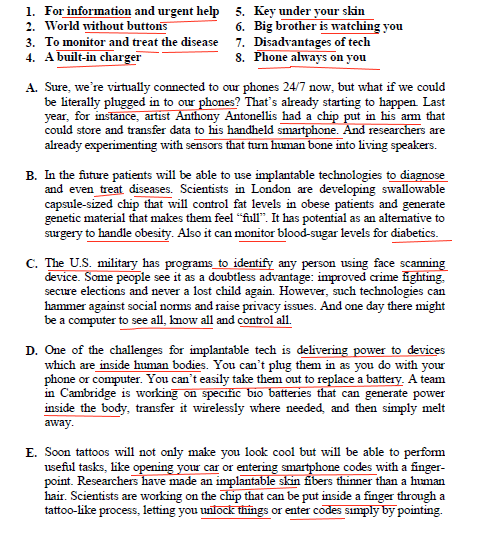 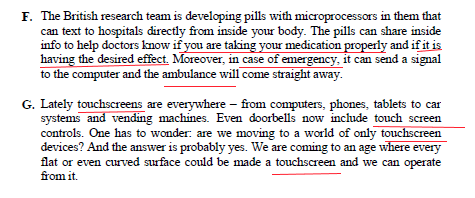 Как видите, понять, о чем параграф, можно по нескольким фразам. Возьмем абзац A. Фразы “plugged in to”, ‘a chip put in his arm’ дают понять, что что-то будет “always on you”, ну а так как синонимом слова phone может быть только phone (в данном случае smartphone), без сомнений выбираем заголовок под номером 8, “Phone always on you”.По очевидным причинам рекомендую подчеркивать ключевые слова в каждом заголовке. И не надеяться, что в тексте будет сказано точно также, как и в заголовке (с тем же самым phone, это слово встречается в параграфе G, но не означает, что в нем идет речь о заголовке 8).ЛайфхакСначала соотносите те параграфы, в которых уверены если не на 100 процентов, то хотя бы на 90. Остальные потом доделаете, поняв соответствие заголовка и содержания абзаца.Если все равно что-то не сходится в конце, стоит снова пересмотреть те варианты, в которых были уверены. Возможно, в свете новых событий параграфов, в которые вы вчитались, покажется совсем по-другому.В любом случае, это задание легкое, при тренировке становится понятным, как выделять ключевые фразы и соотносить параграфы с текстом, тем более что нам дается всего один лишний вариант ответа.Задание 11В следующем задании раздела “Чтение” на письменной части ЕГЭ Вам предстоит вставить 7 вырванных из текста кусочков предложений обратно в текст с 6 пропусками. Как всегда, один кусочек лишний и придуман специально так, чтобы подходил в определенный пропуск. В приведенном ниже отрывке это G “who does not know the route to the place of destination”. Его можно перепутать с пропуском D, в этом предложении тоже написано слово route. Но если попробовать разобрать по членам предложения, станет ясно, что who не может относиться к слову green routes, которое уточняет пропущенное, а если перевести, станет ясно, что смысла в предложении нет вообще. Снова хитрые составители стремятся запутать бедных учеников.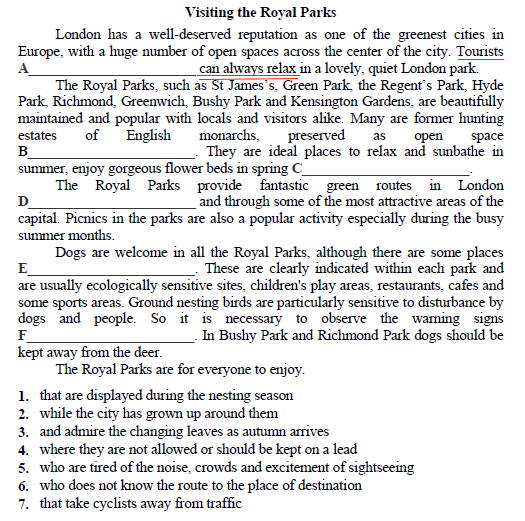 Давайте посмотрим на первый пропуск Tourists … can always relax in a lovely, quiet London park. Что здесь может быть пропущено с точки зрения грамматики? Распространенное определение слова tourists или придаточное определительное. Смотрим варианты ответа, чисто с грамматической точки зрения это могут быть варианты ответа номер 1, 5, 6, 7. Все они начинаются со слов that или who, который могут относиться к одушевленному существительному tourists. Теперь вчитаемся в смысл. В первом отрывке про nesting season, по смыслу не подходит, в шестом – who does not know, не сочетающееся по числу с tourists, в 7 – that take cyclists away from traffic тоже нельзя внятно перевести в сочетании с исходным предложением. Остается только 5 вариант, подходящий и по смыслу, и грамматически: “Tourists who are tired of the noise, crowds and excitement of sightseeing”.ЛайфхакПри выполнении задания 11 рекомендую сначала прочитать и перевести все варианты ответа, а также прикинуть, что может стоять до и после вырванного куска текста (если, конечно, в конце не стоит точка). Вот в нашем примере все отрывки 1 – 7 завершены по смыслу, и после всех будет идти либо точка, либо запятая. Но встречаются случаи, когда отрывок может заканчиваться на предлоге, и тогда нужно искать в тексте, какое слово может идти после этого предлога. А по словам, с которых они начинаются, можно угадать, к какому члену предложения они будут относиться.Не зря это задание на понимание “структурно-смысловых связей”. Здесь нужно обращать внимание ученика на грамматическое строение предложения и учить выявлять в тексте однородные члены, сложносочиненные предложения и различные виды придаточных. Вот основные типы придаточных, которые могут встретиться в этом задании и союзы, с которых они могут начинаться: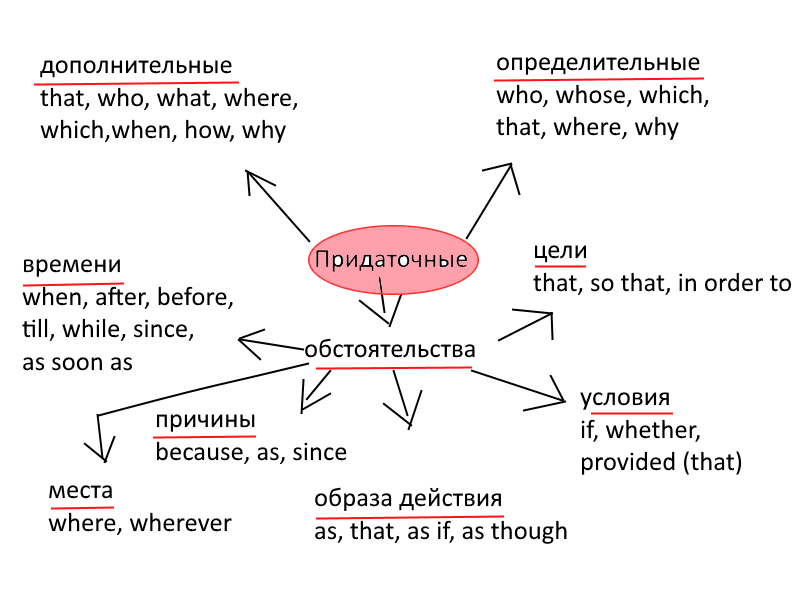 В приведенном выше задании нам встретились придаточные определительные (# 1, 5, 6, 7) обстоятельства времени    (# 2) и  места (# 4). И однородные члены предложения (# 2). Случай с однородными членами предложения легкий – они всегда стоят в одинаковой форме. Здесь это однородные дополнения, выраженные инфинитивами 1) to relax and sunbathe, 2) enjoy and admire и относящиеся к “They are ideal places”. Также легко найти и две части сложносочиненных предложений, они могут быть соединенны союзами and, but, as well as, or.Обратите внимание, что в бланки ответы также записываются в строчку, как и в предыдущем задании:Задания 12 – 18Последнее задание этого раздела заслуженно считается самым сложным, потому что здесь могут встретиться не только тексты, чей уровень залезает в С1, но и ответы на некоторые вопросы могут быть неоднозначными – составители теста думают так, а мне логика подсказывает вот так. Но такое встречается нечасто, слава богу.В заданиях 12 – 18 раздела “Чтение” нужно понимать детали текста и  вчитываться в нюансы предоставленной информации. Как и в третьем задании аудирования, в тексте могут оговариваться все 4 предложенных варианта ответа, так что нужно быть предельно внимательным и максимально переводить.Давайте посмотрим на демоверсию с отмеченными ключевыми местами: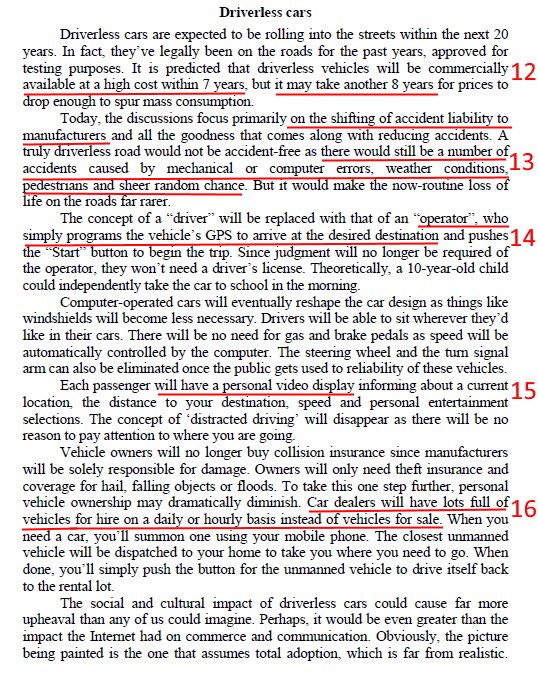 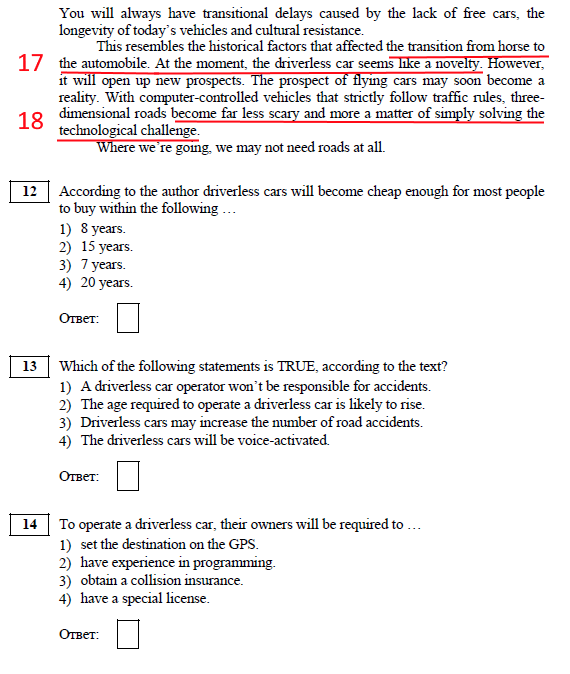 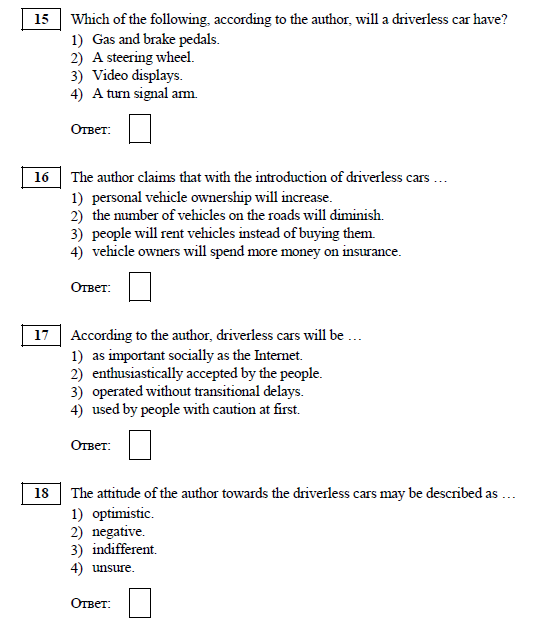 Разберем вопрос 12 “According to the author driverless cars will become cheap enough for most people to buy within the following …”. Переводим: “По словам автора машины без водителя станут достаточно дешевыми, чтобы их могли купить большинство людей в следующие …” Даны варианты ответа: 1) 8 years 2) 15 years 3) 7 years 4) 20 years. Вариант первый, 8 лет, написан в тексте, но с оговоркой “it may take another 8 years …”. То есть пройдет еще 8 лет. После чего? После 7 лет, когда они будут “available at a high cost”, то есть прямо упомянутых в тексте 7 лет тоже следует избегать. Следовательно, машины станут доступными простому смертному через 7 (available at a high cost) + another 8 years  = 15 лет, про которые напрямую не говорится. Четвертый вариант, 20 лет, также не подходит, потому что “Driverless cars are expected to be rolling into the streets within the next 20 years”, и здесь вообще ничего нет про цену таких машин.Но не всегда правильный вариант – единственный, отсутствующий в тексте. В задании 15 все упомянутые варианты описаны в тексте, но автор напрямую говорит только о наличии video displays в машине без водителя.ЛайфхакДля корректного выполнения этого задания советую сначала быстро пробежать глазами весь текст, для общей картины, а потом читать каждое задание, максимально точно переводить его и варианты ответа, а потом искать в тексте место, где упомянут ответ. Все ответы на задания, как видно из примера выше, идут линейно, то есть не бывает такого, что ответ на задание 18 в тексте находится перед ответом на задание 17. Хотя ответ на последний вопрос иногда можно найти, прочитав весь текст. Я пометила ответ на вопрос 18 в конце текста, но оптимистичная позиция автора по отношению к новому виду машин видна из перечисления их плюсов и сглаживание недостатков (абзац 2 про возможность несчастных случаев) на протяжении всего текста.Что делать, если в задании непонятные слова? Идти по методу “от противного”, вычеркивая все, что точно не подходит. Что-то вы же точно будете знать. Рассмотрим задание 14 из нашего текста: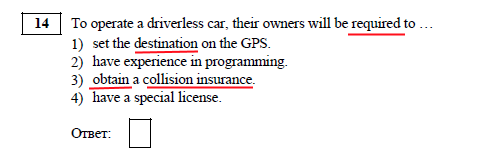 Я подчеркнула в нем слова, которые 11-классник может не знать. Сначала сам вопрос, значение слова required можно легко понять из контекста. Непонятное слово destination легко угадать по слову GPS, идущему за ним. Опции 2 и 4 тоже понятны, сомнения вызывает только вариант 3. Но в нужном нам абзаце 3, где содержится ответ на вопрос, нет ни одного слова из 3 варианта ответа. И предложение “who simply programs the vehicle’s GPS to arrive at the desired destination” указывает нам, что правильным будет вариант 1.